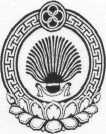 ХАЛЬМГ ТАҢҺЧИН                        ҮЛДЧН СЕЛӘНӘ МУНИЦИПАЛЬН                  БҮРДӘЦИН             АДМИНИСТРАЦАДМИНИСТРАЦИЯ УЛЬДЮЧИНСКОГО СЕЛЬСКОГО МУНИЦИПАЛЬНОГО ОБРАЗОВАНИЯ РЕСПУБЛИКИ КАЛМЫКИЯ359032, Республика Калмыкия, Приютненский район, с. Ульдючины, ул. Северная, 23                  (84736) 9-7-1-82, e-mail: smo.Ulduchiny@mail.ru              ПОСТАНОВЛЕНИЕ № 26«27» декабря  2017 г                                                                                                   с. УльдючиныОб утверждении порядка проведения анализа осуществления внутреннего финансового контроля и внутреннего финансового аудита Ульдючинского сельского муниципального образования Республики Калмыкия              В соответствии с пунктом 4 статьи 157 Бюджетного кодекса Российской Федерации,                                                          Постановляю:1. Утвердить прилагаемый Порядок проведения анализа осуществления главными распорядителями (распорядителями) средств бюджета Ульдючинского сельского муниципального образования Республики Калмыкия, главными администраторами (администраторами) доходов бюджета Ульдючинского сельского муниципального образования Республики Калмыкия, главными администраторами (администраторами) источников финансирования дефицита бюджета Ульдючинского сельского муниципального образования Республики Калмыкия внутреннего финансового контроля и внутреннего финансового аудита (далее - Порядок).2. В целях проведения анализа осуществления внутреннего финансового контроля и внутреннего финансового аудита главным распорядителям (распорядителям) средств бюджета Ульдючинского сельского муниципального образования Республики Калмыкия, главным администраторам (администраторам) доходов бюджета Ульдючинского сельского муниципального образования Республики Калмыкия, главным администраторам (администраторам) источников финансирования дефицита бюджета Ульдючинского сельского муниципального образования Республики Калмыкия представлять в Финансовое управление Приютненского районного муниципального образования Республики Калмыкия:ежегодно в срок не позднее 20 января года, следующего за отчетным периодом, планы (карты) внутреннего финансового контроля и план внутреннего финансового аудита на очередной финансовый год, отчет о результатах осуществления внутреннего финансового контроля согласно приложению № 1 к Порядку и отчет о результатах внутреннего финансового аудита согласно приложению № 2 к Порядку;ежеквартально в срок не позднее 15 числа месяца, следующего за отчетным кварталом, начиная с 1 квартала 2018 года, отчет о результатах осуществления внутреннего финансового контроля согласно приложению   № 1 к Порядку.3. Контроль за исполнением данного постановления оставляю Настоящее постановление вступает в силу со дня его принятия 4.  Настоящее решение разместить на официальном сайте Приютненского  района в сети Интернет: http://priutnoe.rk08.ru                                  Глава  Ульдючинского СМО РК _______________ Б.И. СанзыровУтвержден                                                                                                                                                                                                          постановлением                                                                                                                                                                                от «27» декабря 2017г. № 26Порядокпроведения анализа осуществления Ульдючинского сельского муниципального образования Республики Калмыкия внутреннего финансового контроля и внутреннего финансового аудитаI. ОБЩИЕ ПОЛОЖЕНИЯ1.1. Настоящий Порядок разработан в целях обеспечения реализации администрацией Ульдючинского сельского муниципального образования Республики Калмыкия полномочий, определенных положениями пункта 4 статьи 157 Бюджетного кодекса Российской Федерации, и устанавливает процедуру проведения анализа осуществления главными распорядителями (распорядителями) средств бюджета Ульдючинского сельского муниципального образования Республики Калмыкия, главными администраторами (администраторами) доходов бюджета Ульдючинского сельского муниципального образования Республики Калмыкия, главными администраторами источников финансирования дефицита бюджета Ульдючинского сельского муниципального образования Республики Калмыкия области (далее - главный администратор средств бюджета Ульдючинского сельского муниципального образования Республики Калмыкия внутреннего финансового контроля и внутреннего финансового аудита.1.2. Анализ осуществления главными администраторами средств бюджета Ульдючинского сельского муниципального образования Республики Калмыкия внутреннего финансового контроля и внутреннего финансового аудита (далее - анализ) организуется и проводится в соответствии с законодательством Российской Федерации, нормативными правовыми и иными актами Республики Калмыкия, а также настоящим Порядком.1.3. Целью анализа является оценка системы внутреннего финансового контроля и внутреннего финансового аудита, осуществляемого главным администратором средств бюджета Ульдючинского сельского муниципального образования Республики Калмыкия.II. Планирование проведения анализа осуществления главными администраторами средств бюджета Ульдючинского сельского муниципального образования Республики КалмыкияВнутреннего финансового контроля и внутреннего финансового аудита 2.1. Планирование проведения анализа осуществляет Финансовое управление Приютненского районного муниципального образования Республики Калмыкия (далее – Финансовое управление РМО).2.2. Анализ проводится на основании отдельного раздела Плана работы Финансового управления по осуществлению внутреннего муниципального финансового контроля в финансово-бюджетной сфере (далее - План), который утверждается распоряжением Финансового управления.III. Проведение анализа осуществления главными администраторами средств бюджета Ульдючинского сельского муниципального образования Республики Калмыкия внутреннего финансового контроля и внутреннего финансового аудита 3.1. Анализ проводится должностными лицами Финансового управления, уполномоченными на проведение такого анализа.3.2. Анализ проводится посредством изучения планов (карт) внутреннего финансового контроля и отчетов, полученных от главного администратора средств бюджета Ульдючинского сельского муниципального образования Республики Калмыкия.3.3. При проведении анализа исследуется:а) осуществление главными администраторами средств бюджета Ульдючинского сельского муниципального образования Республики Калмыкия внутреннего финансового контроля, направленного на соблюдение внутренних стандартов и процедур составления и исполнения бюджета по расходам, доходам и источникам финансирования дефицита бюджета Ульдючинского сельского муниципального образования Республики Калмыкия;б) осуществление главными администраторами средств бюджета Ульдючинского сельского муниципального образования Республики Калмыкия, направленного на соблюдение внутренних стандартов и процедур составления бюджетной отчетности и по ведению бюджетного учета этими главными администраторами средств и подведомственными им получателями средств бюджета Ульдючинского сельского муниципального образования Республики Калмыкия;в) осуществление главными администраторами средств бюджета Ульдючинского сельского муниципального образования Республики Калмыкия (их уполномоченными должностными лицами) внутреннего финансового аудита на основе функциональной независимости, в целях подтверждения достоверности бюджетной отчетности и соответствия порядка ведения бюджетного учета методологии и стандартам бюджетного учета, установленным Министерством финансов Российской Федерации, оценки надежности внутреннего финансового контроля и подготовки рекомендаций по повышению его эффективности, повышению экономности и результативности использования бюджетных средств.IV. Оформление и реализация результатов анализа осуществления главными администраторами средств бюджета Ульдючинского сельского муниципального образования Республики Калмыкия внутреннего финансового контроля и внутреннего финансового аудита 4.1. По результатам анализа готовятся заключения (рекомендации) по организации внутреннего финансового контроля и внутреннего финансового аудита (далее - Заключение).4.2. Заключение должно содержать следующие сведения:а) наименование главного администратора средств бюджета Ульдючинского сельского муниципального образования Республики Калмыкия, осуществление внутреннего финансового контроля и внутреннего финансового аудита которого анализировалось;б) дата начала и окончания проведения анализа;в) анализируемый период осуществления главными администраторами средств бюджета Ульдючинского сельского муниципального образования Республики Калмыкия внутреннего финансового контроля и внутреннего финансового аудита;г) описание проведенного анализа;д) сведения о текущем состоянии осуществления главными администраторами средств бюджета Ульдючинского сельского муниципального образования Республики Калмыкия в области внутреннего финансового контроля и внутреннего финансового аудита;е) выявленные недостатки в осуществлении главными администраторами средств бюджета Ульдючинского сельского муниципального образования Республики Калмыкия внутреннего финансового контроля и внутреннего финансового аудита;ж) оценка осуществления главными администраторами средств бюджета Ульдючинского сельского муниципального образования Республики Калмыкия внутреннего финансового контроля и внутреннего финансового аудита, а также рекомендации по улучшению осуществления внутреннего финансового контроля и внутреннего финансового аудита.4.3. Заключение готовится должностными лицами, ответственными за проведение анализа.4.4. Заключение направляется руководителю главного администратора средств бюджета Ульдючинского сельского муниципального образования Республики Калмыкия.4.5. По результатам анализа при выявлении нарушения бюджетного законодательства Российской Федерации Финансовое управление, указанное в пункте 3.1 настоящего Порядка, готовит предложение о включении главного администратора средств бюджета Ульдючинского сельского муниципального образования Республики Калмыкия в соответствующий раздел Плана.4.6. Не позднее 25 февраля года, следующего за отчетным годом, готовит доклад о результатах анализа.4.7. Доклад о результатах анализа направляется главе Ульдючинского сельского муниципального образования Республики Калмыкия. 4.8. Данные доклада о результатах анализа отражаются в отчете о работе Финансового управления РМО.Приложение 1 ОТЧЕТо результатах осуществления внутреннего финансового контроля  администрацией Ульдючинского сельского муниципального образования Республики Калмыкияза 20____ г.                                                                                                                                                                           Тыс. руб.Ведущий специалист Приложение № 2ОТЧЕТо результатах аудиторской проверки  администрацией Ульдючинского сельского муниципального образования Республики Калмыкияза 20____ г.___________________________________________________________________________             (полное наименование объекта аудиторской проверки)1. Основание для проведения аудиторской проверки: ____________________________________________________________________________________________________    (реквизиты решения о назначении аудиторской проверки, N пункта плана                      внутреннему финансовому аудиту)2. Тема аудиторской проверки: _____________________________________________3. Проверяемый период: ____________________________________________________4. Срок проведения аудиторской проверки: __________________________________5. Цель аудиторской проверки: _____________________________________________6. Вид аудиторской проверки: ______________________________________________7. Срок проведения аудиторской проверки: __________________________________8. Перечень вопросов, изученных в ходе аудиторской проверки:8.1. ______________________________________________________________________8.2. ______________________________________________________________________8.3. ______________________________________________________________________..........9. По результатам аудиторской проверки установлено следующее:_________________________________________________________________________________________________________________________________________________________________________________________________________________________________   (кратко излагается информация о выявленных в ходе аудиторской проверки       недостатках и нарушениях (в количественном и денежном выражении),  об условиях и о причинах таких нарушений, а также о значимых бюджетныхрисках, по порядку в соответствии с нумерацией вопросов Программы проверки)10.  Возражения руководителя (иного уполномоченного лица) объекта проверки,изложенные по результатам проверки:___________________________________________________________________________        (указывается информация о наличии или отсутствии возражений;    при наличии возражений указываются реквизиты документа (возражений)     (номер, дата, количество листов приложенных к Отчету возражений))11. Выводы:11.1. _____________________________________________________________________        (излагаются выводы о степени надежности внутреннего финансового         контроля и (или) достоверности представленной объектами аудита                             бюджетной отчетности)11.2. _____________________________________________________________________      (излагаются выводы о соответствии ведения бюджетного учета объектами       аудита методологии и стандартам бюджетного учета, установленным       Министерством финансов Российской Федерации (финансовым органом))12. Предложения и рекомендации:___________________________________________________________________________ (излагаются предложения и рекомендации по устранению выявленных нарушений   и недостатков, принятию мер по минимизации бюджетных рисков, внесению   изменений в карты внутреннего финансового контроля, а также предложения по повышению экономности и результативности использования бюджетных средств)Приложения:1. Акт проверки ___________________________________________________________                      (полное наименование объекта аудиторской проверки)на ____ листах в 1 экз.2. Возражения к Акту проверки___________________________________________________________________________             (полное наименование объекта аудиторской проверки)на ____ листах в 1 экз.Руководитель субъекта аудита(иное уполномоченное лицо)___________________________________ ______________ ____________________           (должность)                 подпись            Ф.И.О.ДатаПоряд-ковый номерНаименование показателей    Количество/Сумма1. Сведения о проведенных проверках1.1 Количество проверок, всего: (единиц)1.1.1в т. ч.- по плану 1.1.2- по поручению главы ГГО, представительных органов местного самоуправления 1.1.3- по просьбе правоохранительных органов и органов прокуратуры 1.1.4- по обращениям физических лиц 1.2 Проверки проведены в организациях-получателях средств муниципального бюджета2. Сведения о выявленных проверками финансовых нарушениях2.1Количество проверок, которыми выявлены финансовые нарушения в использовании средств муниципального бюджета (единиц)2.1.1Общая сумма проверенных средств2.2. Сумма финансовых нарушений в использовании средств всего, в т. ч.:2.2.1 нецелевое использование средств местного бюджета2.2.2 неправомерное расходование денежных средств и материальных ресурсов 2.2.3 недостача денежных средств и материальных ресурсов 2.2.4 другие финансовые нарушения 2.2.5Неэффективные расходы3. Меры, принятые по реализации материалов проверок:3.1 Передано органам прокуратуры и правоохранительным органам количество материалов проверок – всего:3.1.1- проведенных по обращениям органов прокуратуры и правоохранительных органов 3.1.2-  проведенных по прочим основаниям 3.2На сумму выявленных финансовых нарушений, переданных в органы прокуратуры и правоохранительные органы, в т. ч.:3.2.1а) проведенных по обращениям органов прокуратуры и правоохранительных органов3.2.2б) переданных по инициативе финансовых органов по использованию средств местного бюджета3.33.2. Количество возбужденных уголовных дел, всего:3.3.1а) по материалам проверок, проведенных по обращению органов прокуратуры и правоохранительных органов -3.3.2б) по материалам проверок, переданных по инициативе финансовых органов -3.4На сумму выявленных финансовых нарушений:3.4.1а) по материалам проверок, проведенных по обращению органов прокуратуры и правоохранительных органов 3.4.2б) по материалам проверок, переданных по инициативе финансовых органов 3.5 Принято постановлений и решений органами местного самоуправления, органами прокуратуры, судебными органами по результатам проверок:3.5.1а)органами местного самоуправления3.5.2б) представлений финансового управления3.5.3в)главными распорядителями бюджетных средств3.5.4г) издано приказов руководителями учреждений3.5.5д) органами судебной власти и  прокуратурой3.6 Число лиц, привлеченных к дисциплинарной и материальной ответственности – всего:3.6.1- по постановлениям, распоряжениям, приказам ГРБС3.6.2- по приказам руководителей3.7.1 Количество протоколов об административных правонарушениях, составленных иными должностными лицами по материалам проверок фин.органов, по которым судебными органами наложены административные взыскания, всего (единиц):3.7.2- Сумма наложенных административных штрафов за нецелевое использование средств местного бюджета4. Возмещено средств, использованных с нарушением законодательства, дополнительно поступило платежей, взыскано штрафных санкций по результатам проведенных проверок4.1 Сумма возмещенных финансовых нарушений и взысканных штрафных санкций 4.1.1 Взыскано с виновных лиц руководством проверенных организаций4.1.2 Восстановлено в добровольном порядке 4.2 Взыскано штрафов (кроме административных) за нецелевое использование средств местного бюджета4.3Уменьшены субсидии на выполнение муниципального задания4.4Уменьшены лимиты бюджетных обязательств 5. Штатная численность специалистов по финансовому контролю на конец отчетного периода:5.1- по штатному расписанию5.2- фактически6. Сумма поступивших в бюджет административных штрафов 